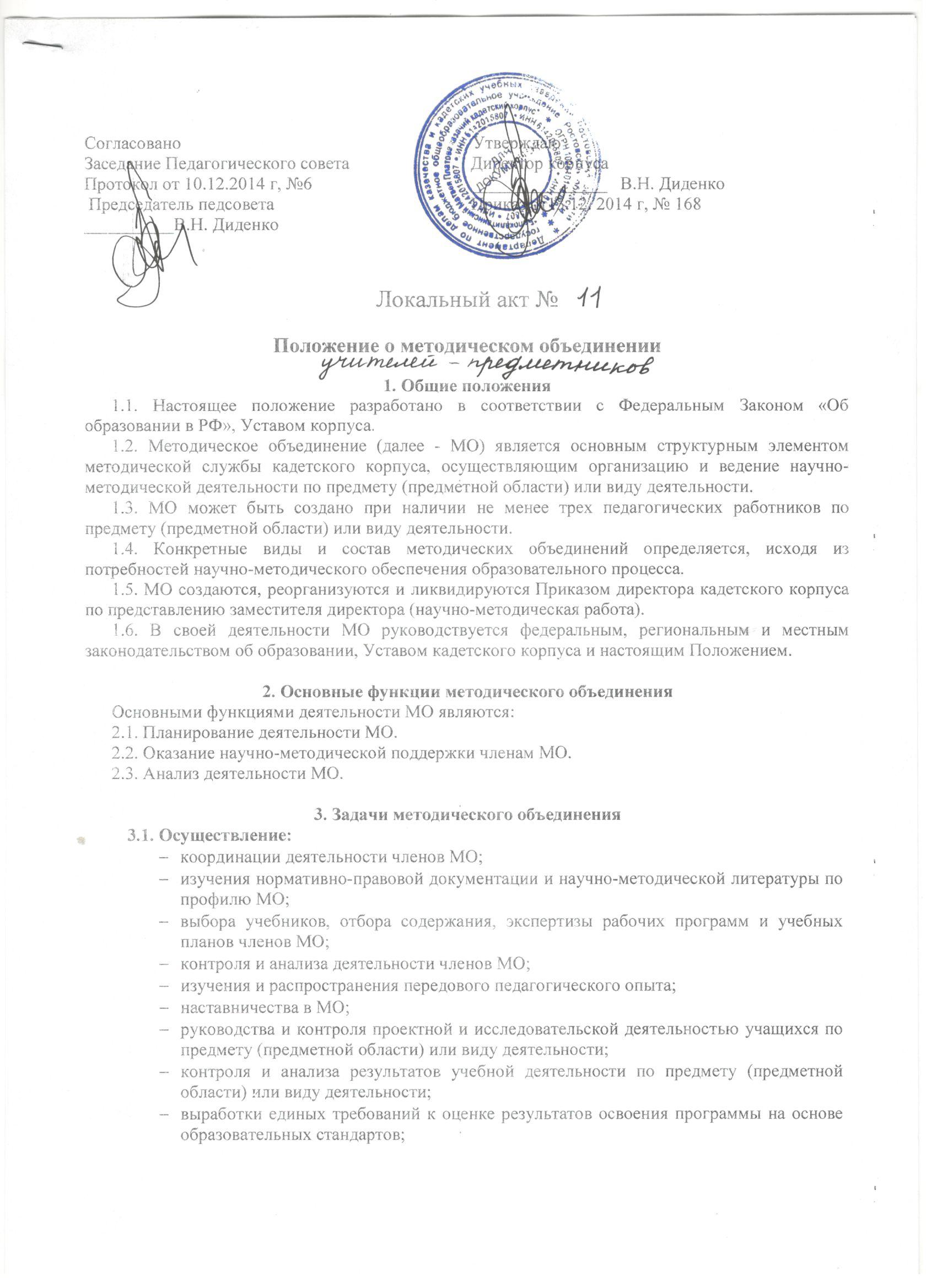 	разработки системы промежуточной аттестации учащихся по предмету (предметной области);	ознакомления с методическими разработками по предмету (предметной области), анализа методов преподавания.3.2. Организация:	планирования и анализа результатов профессионального самообразования, переподготовки и повышения квалификации педагогов МО;	взаимопосещения уроков по определенной тематике с последующей рефлексией и анализом;	открытых уроков по определенной теме с целью ознакомления с методическими разработками сложных тем предмета;	предметных недель, школьных этапов предметных олимпиад и конкурсов;	проектной и исследовательской деятельностью учащихся по предмету (предметной области) или виду деятельности.3.3. Совершенствование:	методики проведения различных видов занятий и их учебно-методического и материально-технического обеспечения.4. Права методического объединенияВ соответствии со своей компетенцией, установленной настоящим Положением, методическое объединение имеет право:4.1. Обращаться:	к администрации и коллегиальным органам управления кадетского корпуса и получать информацию по результатам рассмотрения обращений;	к администрации с ходатайством о поощрении и наложении взысканий на членов МО;	к администрации с предложениями о распределении учебной нагрузки, распределении дополнительных обязанностей, установлении надбавок и доплат;	к администрации за консультациями по вопросам нормативно-правового обеспечения деятельности МО;	к администрации с предложениями об улучшении организации учебного процесса;	в аттестационную комиссию школы с предложениями по организации и содержанию аттестации педагогических работников.4.2. Принимать участие в:	оценке возможности организации углубленного изучения предмета (введения профильного обучения);	разработке локальных актов кадетского корпуса в пределах своей компетенции;	подготовке предложений и рекомендаций на получение квалификационной категории учителями МО.4.3. Рекомендовать:	 к публикации разработки МО;	членам МО повышение квалификации;	представителей МО для участия в профессиональных конкурсах.5. Ответственность методического объединенияМетодическое объединение несет ответственность за:5.1.  выполнение плана работы МО;5.2. соответствие принятых решений действующему законодательству и локальным актам кадетского корпуса;5.3. выполнение принятых решений и рекомендаций;5.4. результаты учебной деятельности по предмету (предметной области) или виду деятельности;5.5. бездействие при рассмотрении обращений;6. Организация работы методического объединения6.1. При необходимости МО по согласованию с директором кадетского корпуса может привлекать для своей работы любых специалистов.6.2. Методическое объединение работает по плану, утвержденному директором кадетского корпуса.6.3. Заседания МО проводятся по мере необходимости, но не реже одного раза в четверть.6.4. Кворумом для принятия решений является присутствие на заседании МО более половины его членов.6.5. Решения принимаются простым большинством голосов членов МО, присутствующих на заседании. В случае равенства голосов решающим является голос руководителя  МО.6.6. Непосредственное руководство деятельностью МО осуществляет его руководитель, который:	ведет документацию;	координирует деятельность МО;	ведет заседания МО.6.7. Исполнение обязанностей руководителя МО осуществляется на основании Приказа директора кадетского корпуса в соответствии с должностной инструкцией Руководителя МО.6.8. Руководителю МО за выполнение должностных обязанностей может быть установлена компенсационная выплата в соответствии с Положением об оплате труда.7. Делопроизводство7.1. Методическое объединение ведет протоколы своих заседаний в соответствии с  инструкцией по делопроизводству в школе.7.2. Протоколы хранятся в составе отдельного дела в канцелярии кадетского корпуса.7.3. Ответственность за делопроизводство возлагается на руководителя МО.